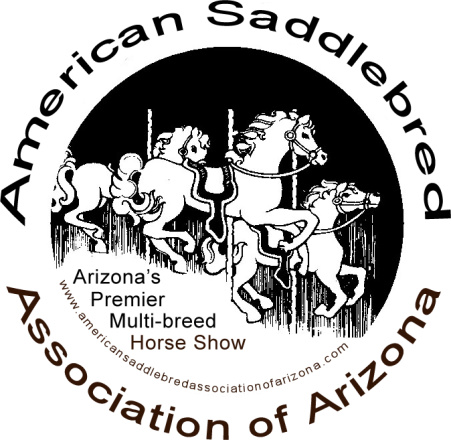 Dear Commercial Exhibitor,We would like to invite you to be part of the 52nd Annual Carousel Charity Horse Show and Shopping Expo, March 30-April 2, 2023.  The show is located in beautiful Scottsdale, AZ. at WestWorld.  It is the Southwest’s premier multi-breed show.  There are divisions for the American Saddlebred, Morgan, Arabian, Half Arabian/Anglo-Arabian, Hackney, Roadster, Friesian, Peruvian Horses, Open Gaited Breeds, Carriage Driving, Academy, Equitation, Exhibition and Equestrian Adaptive Riding.  Over 400 horses compete for the title of champion.  Carousel Charity Horse Show is an event with exciting and unique competition, activities and great fun for all.The Shopping Expo will be housed inside the Equidome.  It is an enclosed building that will secure your merchandise from weather.We will be awarding $10 shopping vouchers to all qualifying class winners.  These can be redeemed with any commercial exhibitors.  ASAA will then reimburse you for the vouchers you acquire.ASAA is having a Silent Auction this year at the Carousel Show as its primary fundraiser also benefitting several worthy charities such as The H.E.A.R.T Center (Education and Horse Therapy program for children and young adults with special needs).  It would be greatly appreciated if you would consider donating an item to the Silent Auction.  Don’t miss this opportunity to be part of the excitement and showcase your business!Please do not hesitate to contact me if you have any questions.Thank you.Kelly CharpentierCarousel Charity Horse Show602-309-1552kcharpentier@aol.com